T.C. İSTANBUL ŞİŞLİ MESLEK YÜKSEKOKULU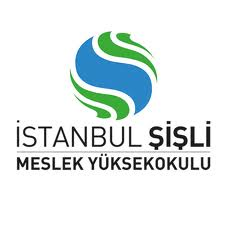 2021 -2022 EĞİTİM-ÖĞRETİM YILI YAZ OKULUAMELİYATHANE HİZMETLERİ UYGULAMALARI- I DERSİDEĞERLENDİRME FORMUDersin Sorumlusu                                                            Dr. Öğretim Üyesi                                                            Hacer CANATAN	Adı ve Soyadı: Öğrenci No: Öğrenci No: Öğrenci No: DeğerlendirmePUANAldığıPUANNotDEĞERLENDİRME KRİTERLERİDEĞERLENDİRME KRİTERLERİÖdev Kapağı (Öğrenci, Ders, Öğretim Görevlisi Bilgileri)Ödev Kapağı (Öğrenci, Ders, Öğretim Görevlisi Bilgileri)10Uygun Başlık ve DüzeniUygun Başlık ve Düzeni15İçerik Uygunluğu (Doğru içerik olması,Giriş ve  diğer bölümlerden oluşması)İçerik Uygunluğu (Doğru içerik olması,Giriş ve  diğer bölümlerden oluşması)40Kullanılan Kaynakların UygunluğuKullanılan Kaynakların Uygunluğu15Genel Ödev Düzeni (Dosyalama,Yazı karakteri eşitliği, Yazı Düzeni)Genel Ödev Düzeni (Dosyalama,Yazı karakteri eşitliği, Yazı Düzeni)15Zamanında TeslimZamanında Teslim5TOPLAM PUANTOPLAM PUAN100